Структура  программы.1. Титульный лист.2. Комплекс основных характеристик дополнительной общеобразовательной общеразвивающей программы:2.1. пояснительная записка (общая характеристика программы);2.2. цель и задачи программы;2.3. содержание программы (учебный план; учебно-тематический план);2.4. планируемые результаты.3. Комплекс организационно-педагогических условий:3.1. календарный учебный график;3.2. условия реализации программы;3.3. формы аттестации;3.4. оценочные материалы;3.5. методическое обеспечение.4. Список литературы (для педагога, детей).2.Комплекс основных характеристик дополнительной общеобразовательной общеразвивающей программы2.1ПОЯСНИТЕЛЬНАЯ ЗАПИСКАНормативно-правовое обеспечение программыДополнительная образовательная программа «Природа и фантазия» создана 2008году  и обновлена 2017-18 году  на основании современных нормативно-правовых документов, регламентирующих деятельность педагогов учреждения дополнительного образования детей:Конституция Российской Федерации;Федеральный закон Российской Федерации от 29 декабря 2012 г. N 273-ФЗ «Об образовании в Российской Федерации»;Федеральный закон РФ №124 «Об основных гарантиях прав ребенка в Российской Федерации» от 24.07.1998, ред. от 17.12.2009, изм. от 21.07.2011г.Государственная программа Российской Федерации «Развитие образования» на 2013–2020 годы;Указ Президента РФ от 7 мая 2012 № 599 «О мерах по реализации государственной политики в области образования и науки»;Указ Президента РФ от 1 июня 2012 № 761 «О Национальной стратегии действий в интересах детей на 2012-2017 годы»;Приказ Минобрнауки РФ от 29 августа 2013 г. N 1008 «Об утверждении Порядка организации и осуществления  образовательной деятельности по дополнительным общеобразовательным программам»Государственная программа Российской Федерации «Развитие образования на 2013-2020 годы», утверждена 22.11.2012 г., № 3 2148-р; Концепция развития дополнительного образования детей,  распоряжение Правительства РФ от 4 сентября 2014 г. N 1726-рНаправленность: естественнонаучная.Актуальность программы.   В настоящее время актуальным ставится вопрос воспитания у подрастающего поколения любви к природе, формирования знаний детей об особенностях флоры и фауны родного края, об охране окружающей среды. В программе реализуются теоретические и практические части, что позволяет наиболее полно охватить и реализовать потребности обучающихся, дать необходимую информацию и создать условия для творческого самовыражения личности. Предусматриваются практические задания, опытно исследовательская деятельность, экскурсии, самостоятельная работа, изготовление поделок из природного материала. Работая с природным материалом, ребенок получает возможность выразить свое отношение к природе. Творческая работа с природным материалом - это своеобразный диалог с природой, открывающий возможности для экологического воспитания и образования детей. Данная программа открывает новые секреты мастерства и творчества, развивает умение видеть материал, фантазировать, создавать интересные образы, композиции из природного материала. На занятиях ребенок творит, выдумывает, узнает много нового об инструментах, необходимых для работы, осваивает технологические приемы и способы обработки материалов, участвует в игровых ситуациях, учится анализировать. Занятия по программе построены на принципах развивающего обучения и направлены на развитие личности ребенка в целом (умение сравнивать и обобщать собственные наблюдения, видеть и понимать красоту окружающего мира), а также на совершенствование мышления, творческих способностей, культуры чувств.Новизна. Вариативность программы (взаимозаменяемость разделов).  Комплексность – освоение одновременно нескольких видов деятельности.Самореализация каждого ребенка.Возможность самоутвердиться в том виде творчества, где в максимальной степени раскрываются его способности и возможности.Формирование познавательных интересов и потребностей через многообразие и доступность материалов.Формирование способностей работать в разновозрастном коллективе.Решение проблемы утилизации отходов, что позволяет осуществлять экологическое воспитание детей.Педагогическая целесообразность программы заключена в том, что  она ориентирует воспитанников  на развитие у них  мотивации к творчеству через  работу с природным и бросовым материалом, развитию мелкой моторики, готовит ребенка к обучению в школе в целом. В процессе работы с природным материалом, обучающиеся знакомятся с правилами подбора цветовых сочетаний, фактурой и особенностями разнообразных природных материалов, учатся выполнять коллективные работы, поделки – сувениры.Адресат: Общеразвивающая  программа дополнительного образования детей «Природа и фантазия" предназначена для обучающихся в возрасте  8-13 лет.Объем и уровни сложности освоения программы:  Программа «Природа и фантазия» рассчитана на 2 года обучения и построена на принципе «от простого к сложному» что обеспечивает логичность и последовательность учебного материала.Возраст обучающихся – 8-13 лет. Прием воспитанников осуществляется из разных социальных групп. Принцип набора – по интересам. Количество обучающихся в группе 15 человек.стартовый уровень – 144 ч;базовый уровень  обучения –  216 ч. Всего часов за два года обучения – 360 ч..1 год обучения (144часа)- стартовый.Содержание стартового уровня  обучения включает в себя знакомство с природным материалом, освоение простейших приемов работы с ним, используя засушенные листья, семена и плоды растений. Работая с природным материалом, обучающиеся знакомятся с его свойствами,природой происхождения. Своеобразие поделок из веток, листьев, желудей, каштанов в том, что используется их естественная форма. Качество и выразительность достигается умением подметить в природном материале сходство с предметами действительности. Особенно большое значение этадеятельность имеет для развития фантазии у детей. В программе большое внимание уделяется работе с бумагой и картоном. Выполняя работы из бумаги и картона, ребенок получаетдополнительные знания и практические умения, расширяя свой кругозор. Он развивает образное представление о возможностях предметов, учится конструировать и моделировать, находить неожиданные варианты их использования.Аппликационные работы способствуют развитию художественного видения природы, закреплению представлений о симметрии и асимметрии, совершенствованию представлений о выразительной композиции, развитию чувства формы, соотношения частей и целого. При работе над аппликацией у воспитанников развивается внимание, мышление, воображение,воспитывается аккуратность и терпеливость.  Эти занятия воспитывают усидчивость, терпение, эстетический вкус, поддерживают творческое начало в их деятельности. Содержание занятий по оригами включает освоение приемов складывания на основе нескольких базовых форм. Умение их складывать - залог успеха.2год  обучения (216 часов) – базовый.В содержание базового  уровня  обучения добавляется изучение такого интересного и важного вида искусства, каким является флористика - удивительный мир творчества в содружестве с флорой. Обучающиеся получают представления о неограниченных возможностях использованиясамых различных материалов (целых форм растений, бересты, соломки и др.) для создания картин и панно. Эти занятия призваны воспитывать чувство прекрасного, развивать эстетический вкус, будить творческое воображение. Более расширенно изучается материал, посвященный составлению зимних букетов и композиций. Воспитанники учатся составлять аранжировочные композиции из сухих цветов, композиции-миниатюры из сухоцветов и другого природного материала. В разделе «Работа с бумагой» предусмотрено усложнение учебных задач: комбинирование различных приемов работы с бумагой, введение других материалов. Дети осваивают технику папье-маше, знакомятся с народным декоративным искусством , пробуют свои силы в составлении эскизов и росписи изделий из папье-маше. Обучающиеся закрепляют полученные знания и умения при работе с природным материалом. Обучающиеся самостоятельно и в группах изготавливают флористические поделки, картины, коллажи, аранжируют букеты из живых и высушенных цветов. Предполагается участие воспитанников объединения ворганизации и проведении станционных творческих выставок, а их авторских работ в городских и республиканских выставках. Получают начальные азы исследовательской деятельности. Структура программы состоит из следующих разделов: «Введение»,  «В стране  Листопадии», « Цветочная страна», « Новогодняя сказка», « Соломенное царство», « Водное царство», « Лебединое озеро», «Лесное царство»,  «Подведение итогов»- стартового уровня ; «Вводное занятие», « Природные  материалы. Правила сбора и хранения», « Флористика», «Аппликация по рисунку», « Аппликация из бересты», « Зимние  букеты и композиции», «Новогодний букет», « Работа с бумагой», « Бумагопластика», « Золотая соломка», « Работы с использованием различных природных материалов»,  «Поделки из бросового материала», «Волшебные семена», « Итоговое занятие»- базового уровняФормы  и методы обучения :  рассказы,  беседы, тематические игры,  викторины, учебно-тематические экскурсии, плодотворные практические работы,  рейды, десанты,  работа с литературой, разработка и защита  исследовательских  и творческих проектов, круглый стол, конференции, конкурсы, праздники,  творческие выставки, применение  ИКТ, наглядно -  иллюстративного материала.Виды занятий: традиционные и нетрадиционные, комбинированные и интегрированные занятия.Программой «Природа и фантазия» предусмотрены экскурсии   в природу для сбора природного материала, во время  которых обращается внимание на необходимость бережного отношения к «природной кладовой», а также тематические экскурсии в музеи города.   Во время экскурсий у обучающихся проявляются выработка навыков фиксировать и обобщать материалы наблюдений и исследований. Экологические десанты по уборке мусора, акции по озеленению школ, организаций, рейды по выявлению случаев бесконтрольной вырубки деревьев, кустарников дают возможность подросткам максимально проявить свою активность, желание помочь своему городу стать чистым и зеленым, развивают их эмоциональное восприятие, несут огромный воспитательный заряд. На осенне-весенних практических занятиях, проходящих на учебно-опытном участке, обучающиеся  приобретают трудовые навыки и умения по выращиванию сеянцев и саженцев древесно-кустарниковых  культур.Развивают у обучающихся творческие способности  при подготовке и  проведении праздников,  конкурсов,  посвященных Всемирным дням защиты  экологической безопасности.Срок освоения программы: 2 года. Режим занятий. Согласно данной программе   занимаются 2 раза в неделю по 2 часа(1 года обучения, стартового уровня) и 3раза в неделю по 2 часа(базового,2 года обучения).  Количество обучающихся в группе – 13-15 человек.2.2. Цели и задачи программыОсновная цель программы – формирование экологической культуры и развитие  творческих способностей   обучающихся через работу с природным материалом.Задачи:Образовательные:- сформировать основы экологических  знаний о растительности родного края;- углубить знания по ботанике, экологии, истории, народному творчеству;- формировать умения и навыки по заготовке растений в соответствии с принципами охраны природы и природопользования;- сформировать умения и навыки работы с различными материалами.Воспитательные:- формировать эстетическую и экологическую культуру воспитанников;- воспитывать творческую, социально-активную личность, сознательно развивающую свои способности для успешной в дальнейшем жизнедеятельности;- воспитывать потребность в самоопределении и самовыражении воспитанника посредством выбранной сферы деятельности, в самоутверждении посредством участия в массовых мероприятиях и выставках, конкурсах разного уровня, самореализации в своих творческих работах;- формировать эмоционально-ценностные отношения к миру, себе, к природе;- воспитывать бережное отношение к природе и культурным ценностям, экологии окружающей среды.Развивающие:- способствовать развитию и совершенствованию основных психологических процессов личности воспитанников (внимание, воля, чувства, память, мышление, воображение);- способствовать развитию направленности личности воспитанника (познавательные интересы, убежденность, мировоззрение) через содержание учебного материала, деятельности воспитанников на занятиях, общение;- развивать творческие способности при выполнении заданий различного уровня сложности с целью формирования знаний, умений и навыков в системе.                                                      2.3.Содержание программы.Учебный план стартового уровня  обучения                                                                 СодержаниеУчебно-тематического  плана стартового уровня  обученияI.  Введение - 4ч.Теоретическая часть- 1ч.Знакомство с обучающимися.  Вводный инструктаж по ТБ. Правила поведения на занятиях, в кабинете и на экскурсии. Презентация «Правила техники безопасности на занятиях по декоративно-прикладному творчеству». Знакомство с творческими работами детей, выполненных в детском объединении. Загадки о правилах дорожного движения. Ознакомление с программой. Практическая часть- 3ч. Экскурсия: «Многообразие растительного мира» .  Знакомство с УОУ. II. В стране Листопадии-28ч.Теоретическая часть-4ч. Знакомство со страной, где живут листья, с экологией родного города  и разнообразием природного
материала, правила поведения в природе. Роль растений в жизни человека. Охрана природы. Правила сбора растений и природного материала. Их засушивание и хранение. Техника безопасности при работе с природным материалом.Составление композиций по способу аппликации из засушенного растительного материала. Знакомство с понятием «аппликация». Вторая жизнь растений (краски
осеннего листа) . Аппликация – способ создания художественных работ путем наклеивания кусочков различного материала. Техника выполнения аппликации из плоско засушенных листьев . Виды аппликации: предметная, декоративная, сюжетно-тематическая.Практическая часть-24ч. Нулевой мониторинг. Экскурсия в городской парк имени Халилова, сбор осенних листьев и трав. Сортировка и закладка. Экологические игры «С какого дерева листок», «1,2,3. Это дерево найди». Определение деревьев по листьям.Праздник  «Посвящение в юннаты».Аппликации из засушенных листьев. Зарисовки осенних листьев. Выставка «Осенний карнавал».Праздник «Золотая осень»Ш. Соломенное  царство-16ч.Теоретическая часть- 4ч. Необыкновенная соломка.  Использование соломы злаковых растений. Заготовка. Простейшие приемы обработки соломы. Тонирование. Инструктаж по технике безопасности. Практическая часть- 12ч.Составление композиций по способу аппликаций.Отработка приёмов и навыков изготовления аппликаций из соломки.Выставка творческих работ обучающихся «Золотая соломка».Промежуточный мониторингIV. Новогодняя сказка- 8ч.Теоретическая часть: Зимние изменения в природе. История новогодних и рождественских праздников. Традиции празднования Нового года и Рождества. Виды композиций, их особенности. Практическая часть- 8ч.Изготовление флористических композиций к Новому году, новогодних игрушек, гирлянд, сувениров из природного материала.Праздник «Новый год».V. Водное царство-22ч. Теоретическая часть-3ч.Знакомство с материалами  минерального происхождения (ракушки, песок, камушки); видами работ из ракушек. Виды раковин моллюсков. Привозной и местный материалы. Изучение свойств и качеств ракушек как поделочного материала. Знакомство с оборудованием, инструменты, точильные приспособления, клей, вспомогательный материал. Ознакомление с техникой склеивания деталей. Практическая часть-19ч.Экскурсия  к берегу моря с целью сбора природного материала. Сортировка материала по видам. Изготовление работы по образцу.  Склеивание деталей. Просушка. Сборка. Оформление. Работа по замыслу обучающихся, закрепление усвоенных технологий.Экологический рейд на берег моря.Выставка творческих работ обучающихся.Флешмоб «Голубая лента»Праздник «День Воды»VI .  Лебединое озеро-20ч.Теоретическая часть-2ч. Знакомство с пушистым материалом растительного и животного  происхождения. Характеристика материала. Яичная скорлупа. Способы обработки и окрашивания материала.Практическая часть- 18ч.Экскурсия на природу с целью сбора природного материала.Изготовление мозаики,  панно и  аппликаций  из яичной скорлупы, пуха и перьев. Выставка творческих работ обучающихся. «Вестники жизни». Акция «Поможем братьям меньшим»,  подкормка птиц. Развешивание кормушек. Праздник «День птиц»VII. Цветочная страна- 24ч.Теоретическая часть-3ч.  Ознакомление с цветочно-декоративными растениями, с особенностями однолетних, двулетних и многолетних цветочно-декоративных растений; с видовым разнообразием однолетних, двулетних и многолетних цветочно-декоративных растений. Роль цветов в жизни человека. История цветоводства. Ознакомление с раннецветущими цветами. Что такое первоцветы. Первоцветы Дагестана, занесенные в красную книгу. Искусство составления букетов из летников, двулетников и многолетников.  Практическая часть-21ч.Экскурсия   «Цветы нашего города», с целью сбора природного материала. Способы заготовки материала. Место и время сбора. Методы сушки цветов и листьев. Хранение засушенного материала. Объёмное засушивание. Распределение материала по цветовой гамме. Техника составления композиций, панно, орнамента. Формы букетов и композиций. Изготовления гербария.Изготовление аппликаций,  объемных композиций. Композиции в высоких вазах.  Составление букетов из сухоцветов. Фантазийные цветы.Викторина: «Акция в защиту первоцветов».Выставка творческих работ обучающихся. Праздник цветов.VIII. Лесное царство.     Теоретическая часть-2ч.Виды хвойных  деревьев. Многообразие лесных плодов (желуди, шишки, плоды каштана, орехи и др.).Что можно из них сделать. Техника безопасности при обработке лесныхплодов.Техника изготовления поделок из лесных плодов. Способы креплениядеталей. Техника выполнения аппликации из коры. Правила заготовки материала.Инструменты и оборудование. Техника безопасности при работе с корой.Практическая часть-18ч. Экскурсия на природу с целью сбора природного материала  для изготовления                                                                         поделок.Сбор семян  для подкормки птиц.Изготовление поделок из лесных плодов: шишек, желудей и др. по замыслудетей и размещение их в композиции. Работа над деталями.  Изготовление аппликации из коры. Поиск учащимися новых сочетаний природных материалов для получения выразительного образа. Дидактические  игры: «С какой ветки эти детки?», «Различаем хвойные деревья по иголкам».Выставка творческих работ обучающихся. «Природа замечательная мастерская». Игра «Палитры леса». Праздник «Охраны окружающей среды»IX. Итоговое занятие-2ч.Отчетная выставка работ обучающихся. Итоговый мониторинг.                                                      Учебный  план базового уровня обучения.СодержаниеУчебно-тематического плана базового уровня обучения                                                           II года обучения Введение- 10ч.    Теоретические занятия-2ч. Знакомство с работой объединения и его достижениями. Подготовкавыставки творческих работ учащихся.Ознакомление с планом работы объединения второго года обучения.Организационные вопросы. Выбор актива. Практическая работа -8ч.Техника безопасности. Познавательно-развлекательная игра «Умники и умницы». Работа на УОУ.Экскурсия в городской парк «Ознакомление с окружающим миром». Нулевой мониторинг. Праздник «Посвящение в юннаты». II. Природные  материалы.  Правила сбора и хранения-14чТеоретические занятия-2ч. Многообразие природного материала, используемого для изготовления поделок,    засушенные растения, мхи, лишайники, тополиный пух, кора деревьев, плоды и др.Правила сбора растений. Бережное отношение к окружающей среде.Засушивание  плоскостное  и  объемное (сушка в вате, в песке, воздушнаясушка)Практическая часть:.Практическая работа -12ч.  Экскурсия в природу .Сбор природного материала, закладка материала для сушки (лишайники , мхи, кора и др.)сортировка собранного материала, закладка нахранение. Закладка цветов на сушку в песке . Правильное хранение материалов для поделок и композиций. Правила сохранности засушенных растений. Вредители и меры борьбы с ними .Игры «Звездный час»,«Поле чудес», и «Юные натуралисты, отвечайте»,«III. Флористика-22ч.Теоретические занятия-4ч. Многообразие растительного мира РД. Цветы нашей родины. Цветы в легендах и преданиях.   Флористика- художественное творчество.  Немного истории флористики. Правила сбора и засушивания  флористического материала. Знакомство с инструментами и оборудованием для работы с природным материалом. Техника безопасности при работе с ножницами, шилом, иглой и др. инструментами. Организация рабочего места.Использование природного материала в качестве фона.Практическая работа-18ч.Экскурсия в природу. Сбор флористического материала. Изготовление аппликаций, панно, картин, миниатюр.Индивидуальная работа: изготовление миниатюрс использованием целых форм растенийПодготовка и участие в празднике «Золотая осень».Игры «Лото растений», «Шаг - цветок», «Умники и умницы», «Поле чудес», «Лото комнатных растений». IV. Аппликация по рисунку-10ч.Теоретические занятия-2ч. Техника аппликации по готовому рисунку.  Алгоритм выполнения аппликации: перенос рисунка с помощью копировальной бумаги на 2 листа белой бумаги; подготовканеобходимого материала; разрезание одного рисунка на детали и наклейка накаждую из деталей нужного материала; обрезание аккуратно всего, чтовыступает за контуры деталей; приклеивание деталей на второй рисунок;вырезание рисунка по контуру и наклейка на фон.Выбор рисунка для аппликации. Подбор флористического материала. Работанад фоном.Различные способы оформления картины-пейзажа. Варианты рамочек испособы их изготовления. Техника изготовления миниатюр-аппликаций из засушенных растений.Практическая работа-8ч. Изготовление аппликации по рисунку. Выбор рисунка для выполнения коллективной работы. Обсуждение деталей Индивидуальная работа: изготовлениеминиатюры-аппликации по выбранному рисункуV.  Аппликация из бересты-12ч.Теоретические заняти-2ч. Фактура и художественные возможности бересты. Особенности работы с берестой.Техника выполнения аппликации из коры. Правила заготовки материала.Инструменты и оборудование. Техника безопасности при работе с корой.Практическая работа-10ч. Изготовление картины-аппликации из бересты. Коллективная работа. Индивидуальная работа: изготовление аппликации из бересты с использованием другого природного материала.VI.  Зимние  букеты и композиции- 12ч. Теоретические занятия-1ч.Знакомство с растениями для сухих букетов. Заготовка материала длязимнего букета. Правила построения букетов и композиций.Сосуды, используемые для создания композиций. Способы креплениярастительного материала.Практическая работа -11ч.Проведение промежуточного мониторинга . Разработка эскиза зимнего букета. Коллективная работа: изготовление подвесной декоративной композиции изсухоцветов, шишек, сухих плодов и другого материала,  изготовление«фантастических» цветов из семян ясеня, дыни, отдельно засушенныхлепестков цветов и других материалов и составление из них букета, знакомство с учебным оборудованием, инвентареми подсобными материалами. Техника изготовления объемной композиции из природного материала.Способы закрепления материала в композиции. Рассматривание вариантовизготовления поделки.Правила составления композиций из сухоцветов, листьев и плодов растений.Сохранение композиций из сухоцветов, освежение и восстановление их.VII. Новогодний букет-10ч.Теоретические занятия-1ч.Значение новогодних традиций. Необходимость охраны хвойных деревьев иучастие в этом обучающихся. Правила составления Новогоднего букета.Использование в композиции природного материала и украшений.Техника изготовления Новогодних букетов Вырезание симметричных узоров из бумагиТехника вырезания снежинки с 6-ю лучами.Практическая работа -9ч. Изготовление Новогодних букетов. из веточек хвойных растений с использованием различных природных материалов и украшений. Вырезание снежинок из белой бумаги. Составление Новогодних композицийКонкурс снежинок.Акция «Ёлка»Праздник «Новогодняя ёлка».Работа с бумагой- 40ч.Теоретические занятия-6ч.Понятие об аппликации, ее виды. Обрывание, вырезание. Техникабезопасности при работе с ножницами, клеем.Знакомство с алгоритмом выполнения аппликации из цветной бумаги с использованием бумажных шаблонов.Различные техники выполнения аппликаций: из цветной бумаги, сухого чая,окрашенной манной крупы, опилок, ткани и др. История возникновения искусства «Оригами», выявление знаний и уменийучащихся в данной технике.Аппликация в технике «оригами»: предметная, сюжетная, орнаментная.Практическая работа -34ч.Самостоятельное комбинирование приемовобрывания и вырезания для выполнения композиции Выполнение аппликации  с использованиемразличных техник. Изготовление аппликации из цветной бумаги.  Изготовление аппликаций в технике оригамиИзготовление простейших моделей в технике «оригами»Конкурс на самую оригинальную  работу в технике оригами. НаграждениеПобедителей. Выставка работ «Оригами- чудеса из бумаги»IX.Бумагопластика-10ч. Теоретические занятия-1ч.Моделирование - комбинирование различных приемов работы с бумагой.Изготовление плоскостных игрушек в комбинированной технике сиспользованием различных материалов. Техника безопасности при работеножницами и конторским ножом. Создание фигурок животных и птиц приемом сгибания листа бумаги вдвое и вырезания силуэта : достижение устойчивости фигурок на плоскости.Практическая работа -9ч. Изготовление плоскостной модели «Мышонок в зонтике». Изготовление плоскостной модели «Домовенок» с использованием различных материалов (ткани, ниток, пуговиц и др.)Изготовление фигурки «Котенок». Изготовление фигурки «Уточка»Изготовление объемной игрушки «Мышка» сиспользованием бумажных шаблонов.X.  Золотая соломка-18ч.Теоретические занятия-5ч. Знакомство с соломкой как с природным материалом. Виды соломки, ее свойства. Заготовка соломки для работы. Виды аппликаций из соломки. Техника безопасности при использовании инструментов и оборудования.Практическая работа -13ч.Знакомство с работами из соломки. Подготовка соломки к аппликации. Подбор рисунка. Выполнение аппликации из кусочков соломенных лент («шахматка», «крестики», геометрические фигурки). Разработка эскизов по детально, выбор направления «волокон» соломки. Изготовление деталей аппликации. Сбор деталей в композицию. XI. Работы с использованием различных природных материалов-24ч. Теоретические занятия-2ч.Техника выполнения пейзажа в технике прессованной флористики сиспользованием различных природных материалов. Выбор сюжета. Подборприродного материала.Практическая работа -22ч. Выполнения пейзажа в технике прессованнойфлористики по замыслу воспитанников.Составление эскиза коллективной работы, распределение заданий.Отработка приёмов коллективной деятельности.Оформление готовой работы под стекло. Изготовление рамки.Работа в группах: изготовление сюжетной аппликации с использованиемразличных природных материалов по своему творческому замыслу.Конкурс творческих работ воспитанников. Награждение победителейПоделки из бросового материала-20ч.Теоретические занятия-1ч.Многообразие бросового материала и возможности его применения. Идеивоспитанников. «Вторая жизнь»-  неприродного материала (пластиковые  бутылки, баночки, веревки и т.д.).Обсуждение вариантов использования конфетных фантиков. Приемы плетения. Разработка дизайна будущего изделия. Подбор материала.Практическая работа -19ч. Освоение приемов плетения из конфетныхфантиков. Изготовление закладки для книг.Обсуждение вариантов использования стаканчиков из под йогурта. Идеивоспитанников. Техника выполнения поделки: «Волшебные цветы».Использование яичной скорлупы для изготовления аппликаций,украшения шкатулки и др.Изготовление поделок из бросового материала по замыслу детей.Выставка творческих работ из бросового материала «Новинки из мусорной корзинки». Экологический десант на озеро « Большое Турали», на берег моря. Волшебные семена-12ч. Теоретические занятия-1ч.Внешний вид и особенности плодовых семян. Что можно сделать из семян.Применение крылаток ясеня, клена для изготовления аппликаций.Рассматривание овощных семян: особенности их внешнего вида, размеров,цвета. Умение определять овощные семяна по внешнему виду. Техникавыполнения аппликации из овощных семян. Капельная технологиянаклеивания семян на бумагу. Орнамент. Принципы создания орнамента. Использование овощных и плодовых семян в орнаменте. Техника выполнения орнамента из семян на пластилиновой и бумажной основе. Практическая работа -11ч.Изготовление аппликации с использованиемгречневой, рисовой крупы, овощных семян по заданному рисунку.Экскурсия в природу: сбор семян ясеня и клена.Изготовление объемной композиции из плодовых семян.Изготовление декоративного букета из плодовых семян ясеня, огурца, дыни, тыквы и др. Коллективная работа.Итоговое занятие-2часа.  Выставка творческих работ обучающихся «Рукам- работа, сердцу- радость»2.4. Планируемые результаты:Повышение уровня экологической грамотности. Внедрение исследовательской деятельности в процесс обучения обучающихся.Развитие творческих способностей обучающихся :участие в конкурсах, фестивалях, конференциях, акциях, выставках  муниципального,  регионального, Всероссийского, Международного уровней.Ведение здорового образа жизни.Повышение духовно – нравственных позиций.Обучающийся должен знать:-Экологическую ситуацию в своем городе. -Правила поведения в природе.- Как собирать, хранить и сушить собранный природный материал.-Время и место сбора материала.-Как правильно составлять букеты и композиции.-Как подобрать и использовать материал в творческих работах. -Названия некоторых охраняемых природных территорий страны, региона, мира.-Названия охраняемых растений и животных.-Ряд мер по охране растительного и животного мира. Обучающийся должен уметь:	-Определять экологические нарушения.-Работать со справочной литературой.-Вести наблюдения в природе.-Соблюдать правила поведения в природе.-Изготовлять кормушки для птиц.-Оформлять результаты своей деятельности и выступать на конкурсах.-Самостоятельно анализировать различные экологические ситуации.- Элементарно оценивать состояние окружающей среды своей местности.-Анализировать литературу и составлять конспекты, доклады и рефераты; грамотно работать с дополнительной литературой, картографическим и статистическим материалом.-Применять полученные знания и умения при выполнении исследовательской  И творческой деятельности; оформлять результаты и делать выводы из исследования; самостоятельно (или под руководством педагога)  разрабатывать и осуществлять защиту творческих проектов и презентаций. -Делать эскиз работы.-Правильно составлять букеты и композиции.-Использовать подручный материал.-Собирать, сушить и хранить природный материал.-Украшать, оформлять собственные композиции. -Находить творческий подход к работе.3. Комплекс организационно-педагогических условий3.1. Календарный учебный график программы «Природа и фантазия»Календарный учебный график программы «Природа и фантазия» стартового уровня обученияКалендарный учебный график программы «Природа и фантазия» базового уровня     обучения. 3.2.Условия реализации программы.   Материально-техническое обеспечение.  1. Кабинет для проведения групповых занятий.2. Шкафы и полки; выставочные витрины для расположения учебной и научной литературы, наглядных пособий, демонстрационного материала, творческих работ учащихся.4. Доступ к сети Интернет, компьютеры, фотоаппарат, видеокамера.5.инструменты: ножницы, шило, игла, клей, карандаш простой, краски,фломастеры, кисти, клеенка.6.материалы: природный материал, цветная манка, бумага и ткань. Внешние условия. Контакты с научными организациями:  Роспотребнадзор,  Администрация города, МАН.3.3.Формы аттестации (контроля) На разных этапах освоения  программы  идет  отслеживание  степени усвоения материала.  -нулевой мониторинг -   проводится в начале учебного года -  определяет уровень знаний    и творческих способностей обучающегося; -промежуточный мониторинг  - проводится в середине учебного года - определяет степень усвояемости программы. -итоговый мониторинг – проводится в конце учебного года -  определяет уровень освоения программы.Результатом освоения программы первого года обучения являетсяпроверка знаний в форме тестирования, второго года в форме выставкитворческих работ.3.4. Оценочные материалы:тестовые задания, творческие задания, дидактические игры, защита исследовательских работ, сценарии конкурсов и т. д.3.5. Методическое обеспечение образовательной программы. .-    методические разработки и рекомендации, планы конспекты занятий; -    дидактические материалы: дидактические, развивающие ипсихологические игры, загадки, кроссворды; -    раздаточный дидактический материал; -    наглядный материал: образцы изделий, схемы, шаблоны; -планы и сценарии занятий, конкурсов, праздников -    методическая, учебная и художественная литература;4.     Литература(для педагога)1. Закон РФ «Об образовании» (Федеральный закон №273-Ф3 от 29.12.2012г.)2. Асманн П. Современная флористика. Москва: Культура и традиции, 1998г.3. Азаров Ю.П. Искусство воспитывать. - М.:»Просвещение», 1989г.4. Гульянц Э.К., Базин И.Я. Что можно сделать из природного материала.:Кн. для воспитателя детского сада.- М.: «Просвещение»,1991г.5. Гусанова М.А. Аппликация, Учебное пособие.- М.-«Просвещение», 1997г.6. Долженко Г.И. 100 поделок из бумаги.- Ярославль: Академия развития,2004г.7. Левина М.Я. 365 веселых уроков труда- М.:» Айрес-Пресс-Рудольф»,1999г.8. Николаенко Икебана. Москва: Изограф, 1997г.9. ФионаБернетт. Живые цветы. Букеты. Композиции. Аранжировка. -Москва: Росмен, 1997г.10. Перевертень Г.И. Самоделки из разных материалов. – М.:Просвещение,198511. Гульянц Э.Г. Учите детей мастерить. – М.:Просвещение,197912. Филенко Ф.П. Поделки из природного материала.- М.:Просвещение, 19764.1.Литература(для обучающихся)1. Лыкова И.А. Листопад: Мастерилка.- Изд.Дом «Карапуз», 1999г.2. Нагибина М.И. «Природные дары для поделок и игры». Ярославль.Академия развития, 1997г.3. Тарасенко С.Ф. Забавные поделки.- М.: «Просвещение», 1992г.4. Цирулин Н.А., Проснякова Т.Н. Умные руки.- Изд.Дом «Федоров», 2000г.5. Долженко Г.И. 100 поделок из бумаги.- Ярославль: Академия развития,2004г.6. Богатырева З.А. удесные поделки из бумаги. – М. : Просвещение, 19977. Энциклопедия самоделок. – М.:АСТ ПРЕСС,2002.8. Лыкова И.А. Листопад. Журнал «Мастерилка». – М.:Карапуз,19999. Переверзень Г.И. Волшебная флористика. – М.: АСТ, Донецк: Сталкер,200410. Сержантова Т.Б. 365 моделей оригами. – М.: Рольф, Айриспресс, 199911. Титкова Т.В. Подарки своими руками. – М.: РИПОЛ КЛАССИК, 2000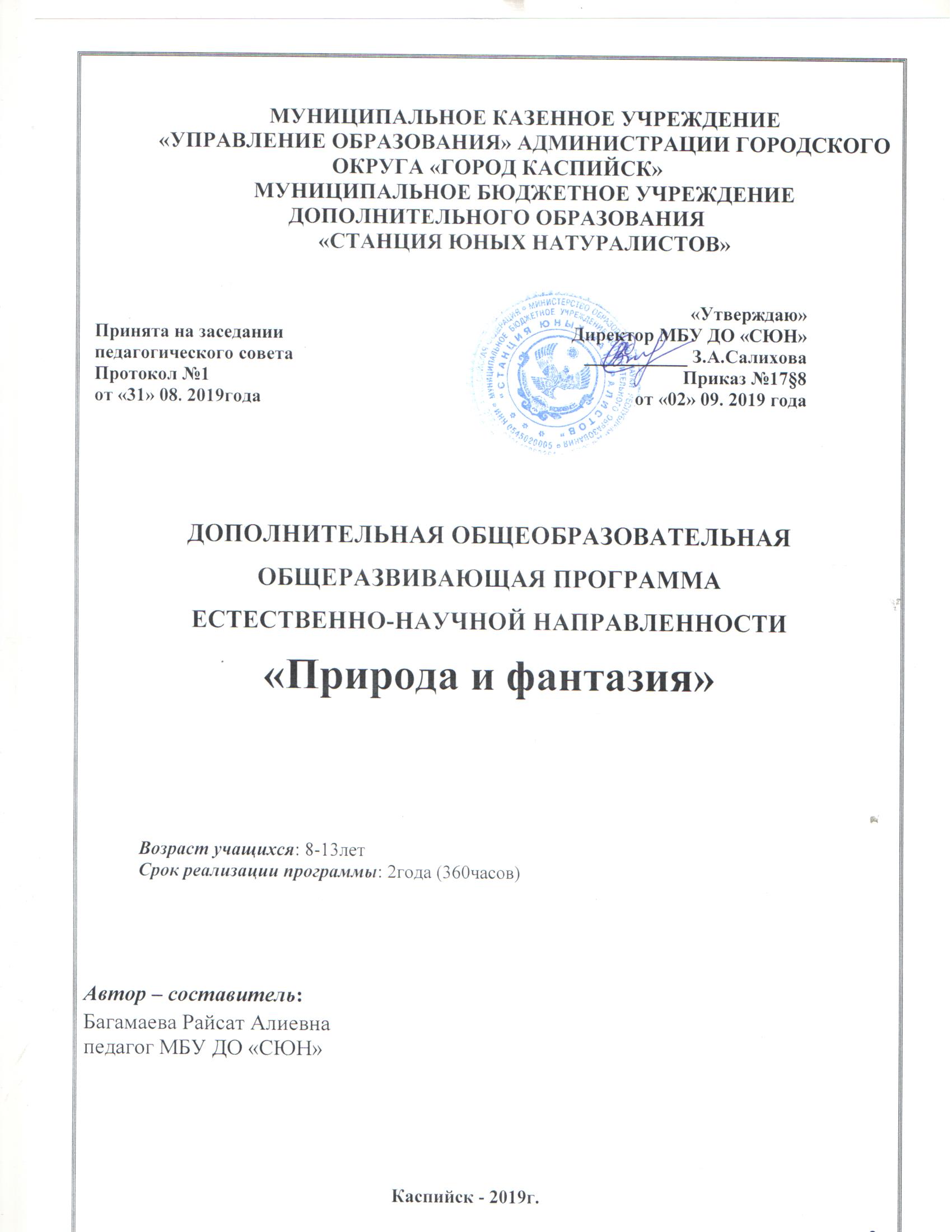 №Наименование раздела, темыВсего часовТеорияПрактикаФормыаттестации                (контроля)I.Введение.41      3     тестированиеII.В стране Листопадии.28424игра-викторина  устный опрос, самостоятельная работа, тесты, выставка работ обучающихся  Ш.Соломенное царство.16412практическая  работа,  тестирование кроссворды, выставка работ обучающихся.  IV.Новогодняя сказка.8-8праздник-конкурс, выставка работ обучающихсяV.Водное царство.22319устный опрос , кроссворды.игра-викторина, самостоятельная работа, выставка работ обучающихся.   VI.   Лебединое озеро.20218игра-конкурс, самостоятельная работа, викторина, выставка работ обучающихся .VIIЦветочная страна.24321самостоятельная работа, устный опрос, викторина, выставка работ обучающихся.  VIIIЛесное царство.     20218игра-викторина  устный опрос, самостоятельная работа, тесты ,  выставка работ обучающихся.  IX.Итоговое занятие.22тестирование,  викторина, Отчетная выставка работ обучающихся.Итого часов:14419125№          Наименование разделовВсего часов Теоретич.Практич.Формы аттестации (контроля)I.Вводное занятие1028тестированиеII.Природные  материалы. Правила сбора и хранения14212игра-викторина кроссворды, самостоятельная работа, устный опрос, выставка работ обучающихсяIII.Флористика.22418тесты, игра-конкурс, устный опрос,  отчеты, выставка работ обучающихсяIV. Аппликация по рисунку.1028игры-конкурсы  тематические кроссворды, викторины,отчеты в рисунках, выставка работ обучающихсяV. Аппликация из бересты12210самостоятельная работа, устный опрос, отчеты, выставка работ обучающихся а работ обучающихсяVI. Зимние  букеты и композиции.12111тесты, игры-конкурсы самостоятельная работа, устный опрос, отчеты.выставка работ обучающихсяVII.Новогодний букет.1019праздник- конкурс, выставка работ обучающихсяVIII.Работа с бумагой.40634игра-викторина  устный опрос, самостоятельная работа, тесты ,  выставка работ обучающихсяIX.Бумагопластика.1019самостоятельная работа, устный опрос, отчеты, выставка работ обучающихся а работ обучающихсяX.Золотая соломка18513игра-викторина кроссворды, самостоятельная работа, устный опрос, выставка работ обучающихсяXI.Работы с использованием различных природных материалов24222тесты, игры-конкурсы самостоятельная работа, устный опрос, отчеты.выставка работ обучающихсяXII.Поделки из бросового материала20119самостоятельная работа, устный опрос, отчеты, выставка работ обучающихся а работ обучающихсяXIII.Волшебные семена.12111игра-викторина кроссворды, самостоятельная работа, устный опрос, выставка работ обучающихсяXIV.Итоговое занятие22тестирование,  викторина, Отчетная выставка работ обучающихся.  Итого часов:            216       30186Год обученияКоличество учебных  недель Количество учебных днейПродолжительность каникул Дата начала обучения по программеДата окончания обучения по программеСтартовый3614410 сентября 31 мая Базовый382161 сентября31 мая№ п/пМесяцЧислоВремя проведения занятияФорма занятияКоличество часовТема занятияМесто проведенияФорма контроляI.4Введение. 1.сентябрьтеоретическое занятиепрактическое занятие2Знакомство с образовательной программой.  Вводный инструктаж по ТБ. Правила поведения на занятиях, в кабинете и на экскурсии. Презентация «Правила техники безопасности на занятиях по декоративно-прикладному творчеству». Знакомство с творческими работами детей, выполненных в детском объединении. Загадки о правилах дорожного движения.. кабинет  СЮНигра викторина «Правила техники безопасности на занятиях по декоративно-прикладному творчеству»2.сентябрьэкскурсия2Многообразие растительного мира.  Знакомство с УОУУОУ СЮНотчетII.28В стране Листопадии.1.сентябрьэкскурсия2     Дары     ОсениУОУ  СЮНотчет2.сентябрьтеоретическое занятиепрактическое занятие2Знакомство со страной, где живут листья, с экологией родного города и разнообразием природного материалаНулевой мониторинг.кабинет  СЮНигра-викторина   «Определение деревьев по листьям» тесты3.сентябрьтеоретическое занятие,практическое занятие2Природные материалы, правила сбора.Сортировка и закладка на хранение собранного материала.кабинет  СЮН Экологические игры  «1,2,3. Это дерево найди». .4.сентябрьтеоретическое занятие,практическое занятие2Красота осенных листьевЗарисовка листьев.Подготовка к празднику «Посвящение в юннаты»актовый залконкурсвикторина игра «С какого дерева листок»5.октябрьпраздник2Участие в празднике «Посвящение в юннаты» актовый залконкурс-викторинаигра6.октябрьпрактическое занятие2Изготовление предметной аппликации из листьевкабинет СЮНработы-аппликации из листьев7.октябрьпрактическое занятие2Изготовление сюжетной аппликации из листьев  кабинет  СЮН работы-аппликации из листьев8.октябрьпрактическое занятие2Изготовление декоративной аппликации из листьев кабинет  СЮНработы-аппликации из листьев9.октябрьтеоретическое занятие,практическое занятие2Волшебные  семена.Подготовка к пр. «Золотая осень»кабинет  СЮНигра-  «Волшебные  семена».10.октябрьпрактическое занятие2Аппликация из плодовых семян. кабинет  СЮНработы-аппликации  из плодовых семян.11.октябрьпрактическое занятие2Аппликация из овощных семян.кабинет  СЮНработы-аппликации из овощных семян12.октябрьпрактическое занятие2Орнаментные композиции из овощных семян. кабинет  СЮНкомпозиции из овощных семян.13.ноябрьвыставка2 «Осенний карнавал»актовый залтворческие работы 14.ноябрьпраздник2  «Золотая осень»актовый залконкурспраздникIII.16Соломенное царство.1.ноябрьтеоретическое занятие,практическое занятие2Декоративные свойства соломки. Подготовка материала к работе. кабинет  СЮНСамостоятельнаяработа,викторина2.ноябрьтеоретическое занятие,практическое занятие2Заготовка и обработка соломки.Сортировка и закладка на хранение собранного материала.кабинет СЮНустныйопрос викторина3.ноябрьтеоретическое занятие,практическое занятие2Тонировка соломки.Работа с карточками.кабинет  СЮНдидактическая игра4.ноябрьтеоретическое занятие,практическое занятие2Технология  изготовления аппликации  из соломки. Викторинакабинет  СЮНконкурсвикторина5.ноябрьпрактическое занятие2Сплошная аппликация из  соломкикабинет  СЮНФото отчет 6.ноябрьпрактическое занятие2Контурная аппликация из соломки. кабинет  СЮНФото отчет отчет7.ноябрьпрактическое занятие2Смешанная аппликация из соломки..кабинет СЮНфотоотчет8.декабрь выставка2 «Золотая соломка»актовый залтворческие работы обучающихся IV.8Новогодняя сказка.1.декабрьпрактическое занятие2Новогодняя аппликация  «Дед Мороз»кабинет СЮНработы обучающихся2.декабрьпрактическое занятие2Новогодний букет.кабинет СЮНработы обучающихся3.декабрьпрактическое занятие2Ёлочные игрушки из ваты.актовый залработы обучающихся4.декабрьпраздник2         «Новый год».актовый зал праздник -конкурсV.22Водное царство.1.январьэкскурсия2На берегу  моря.Набережная                                             фотоотчет  2.январьтеоретическое занятие,практическое занятие2Ракушки, характеристика материала. Подготовка материала к работе..кабинет СЮНвикторинаустный опрос  самостоятельная работа3.январьпрактическое занятие2Игрушки из ракушек.кабинет СЮНработы обучающихся.4.январьпрактическое занятие2Аппликация из ракушек. кабинет СЮН работы обучающихся5.январьтеоретическое занятие,практическое занятие2Песок, характеристика материала.Подготовка материала к работе. кабинет СЮНСамостоятельная работа Викторина.6.январьпрактическое занятие2Аппликация из пескакабинет СЮНработы обучающихся7.январьтеоретическое занятие,практическое занятие2Камни, характеристика материала.Подготовка материала к работе. кабинет СЮНустный опросигра- викторина.8.февральпрактическое занятие2Зверушки из камней.кабинет СЮНработы обучающихся 9.февральвыставка2Морской пейзажкабинет СЮНтворческие работы обучающихся.10февральЭкологический рейд 2На берег моряберег моряфотоотчет11.февральФлешмобпраздник2«Голубая лента»«День Воды» актовый залпраздник, флешмобVI.20Лебединое озеро.1.февральэкскурсия2Сбор природного материалаГородской паркотчет2.февраль теоретическое занятие,практическое занятие2Пушистые материалы. Подготовка материала к работе. кабинет СЮНустный опрос викторинаигра3.февраль практическое занятие2Аппликация из пуха «Зайчик»кабинет СЮНтворческие работы обучающихся4.февральпрактическое занятие2Панно из перьев птиц .кабинет СЮНтворческие работы обучающихся 5.мартпрактическое занятиеАппликация из яичной скорлупы.кабинет СЮНтворческие работы обучающихся6.марттеоретическое занятие,практическое занятие2Яичная скорлупа (способы  обработки и окрашивания). Подкормка птиц. Развешивание кормушек.кабинет СЮНигра-викторина7.мартпрактическое занятие2Мозаика из яичной скорлупы.кабинет СЮНтворческие работы обучающихся8.мартакция2Акция «Поможем братьям меньшим»паркфотоотчет9.мартвыставка2Выставка творческих работ обучающихся. «Вестники жизни».актовый залтворческие работы обучающихся 10.мартпраздник2Праздник «День птиц».актовый залпраздник -конкурсVII24Цветочная страна.1.мартэкскурсия2  Сбор природного материалапаркотчет2.марттеоретическое занятие,практическое занятие2Способы  консервирования и засушивания цветов.Закладка цветов на сушку в песке.кабинет СЮНСамостоятельная работавикторина.3.март теоретическое занятие,практическое занятие2История   искусства аранжировки. Викторина.кабинет СЮНСамостоятельная работавикторина4.мартпрактическое занятие2Предметная аппликация из цветов.кабинет СЮНтворческие работы обучающихся5.апрельпрактическое занятие2Декоративная аппликация из цветов.кабинет СЮНтворческие работы обучающихся6.апрельпрактическое занятие2Сюжетная аппликация из цветов.кабинет СЮНтворческие работы обучающихся7.апрельпрактическое занятие2Объемные композиции из цветов: Декоративный букет.кабинет СЮНтворческие работы обучающихся8.апрельпрактическое занятие2Аппликация из сухоцветовкабинет СЮНтворческие работы обучающихся9.апрельпрактическое занятие2Букет из сухоцветов.кабинет СЮНтворческие работы обучающихся10.апрельтеоретическое занятие,практическое занятие2Защитим первоцветы.Работа с Красной книгой Дагестанакабинет СЮНВикторина: «Акция в защиту первоцветов»11.апрельвыставка2 «Цветочная палитра»актовый залтворческиеработы обучающихся.12.апрельпраздник2        «Цветик –семицветик»актовый залпраздник -конкурсVIII20Лесное царство.1.апрельэкскурсия2Лесное царство.паркфотоотчет2.апрельтеоретическое занятие,практическое занятие2Лесные плоды. Многообразие лесных плодов.Работа с определителями древесно-кустарниковых породкабинет СЮНдидактическая игра «С какой ветки  эти детки?»3.майпрактическое занятие2 Поделки из лесных плодов.кабинет СЮНтворческие работы обучающихся4.майтеоретическое занятие,практическое занятие2Хвойные породы. Хвоя. Работа с гербарным материаломкабинет СЮНигра «Палитра леса». 5.майпрактическое занятие2Аппликация  из иголок хвойных деревьев.кабинет СЮНтворческие работы обучающихся6.майпрактическое занятие2Лесная бижутерия.кабинет СЮНтворческие работы обучающихся7.майпрактическое занятие2Коллективная работа «На лесной полянке»кабинет СЮНтворческие работы обучающихся8.майпрактическое занятие2Аппликация из коры.кабинет СЮНтворческие работы обучающихся9.майвыставка2Выставка творческих работ обучающихся. «Природа замечательная мастерская».актовый залтворческие работы обучающихся10.майпраздник2 «Охраны окружающей среды»актовый залпраздник -конкурсIX2Итоговое занятие.1.майвыставка2«Природа и мы»актовый залработыобучающихся итоговый мониторинг.№ п/пМесяцЧислоВремя проведения занятияФорма занятияКоличество часовТема занятияМесто проведенияФорма контроляI.10Введение. 1.сентябрьтеоретическое  занятие практическая работа2День открытых дверей Подготовкавыставки творческих работ учащихся.кабинетСЮНтворческие работы обучающихся2.сентябрьтеоретическое  занятие практическая работа 2Вводное занятие.  Знакомство с планом работы объединения. Проведение инструктажа по ТБ кабинетСЮНтематические кроссворды,тесты   нулевой мониторинг3.сентябрьЭкскурсия 2 «Ознакомление с окружающим миром».берег моря фотоотчет4.сентябрьподготовка к празднику2 «Посвящение в юннаты»УОУСЮНвыступления обучающихся5.сентябрьпраздник2«Посвящение в юннаты»залСЮНконкурс викторинаII.14Природныематериалы. Правила сбора и хранения.1.сентябрьЭкскурсия2Сбор природного материалапаркСобранный природный материал2.сентябрьтеоретическое занятие практическая работа2Правила хранения природного материалаРабота с карточкамикабинетСЮНДискуссия3.сентябрьпрактическая работа 2Композиции из осенних листьевкабинетСЮНтворческие работы обучающихся4.сентябрьпрактическая работа2 Занятие-творчество «Осенние фантазии»  кабинет СЮНтворческие работы обучающихся5.сентябрьпрактическая работа2Сюжетные аппликации из осенних листьевкабинетСЮНтворческие работы обучающихся 6.сентябрь. практическая работа2. Предметные  композиции из осенних листьев.кабинетСЮНтворческие работы обучающихся7.сентябрьпрактическая работа2 Декоративные композиции из осенних листьевкабинетСЮНтворческие работы обучающихся III.22Флористика.1.сентябрьЭкскурсия 2Сбор флористического материала.парк городаСобранный природный материал2.октябрьтеоретическое занятие практическая работа2Флористика – художественное творчество. Работа с литературой.кабинетСЮНИгра «Звездный час»тесты3.октябрьтеоретическое занятие практическая работа2Правила сбора и засушивания флористического материала.кабинет СЮНустный опрос гербарный материал4.октябрьпрактическая работа2Аппликация из целых форм растений.кабинет СЮНтворческие работы обучающихся 5.октябрьтеоретическое занятие практическая работа2Инструменты и оборудование для работы с природным материалом.кабинетСЮНУстный опрос  викторина6.октябрьтеоретическое занятие практическая работа2Фон для панно и картины .кабинетСЮНтворческие работы обучающихся7.октябрьпрактическая работа2Сюжетная аппликация из целых форм растений.кабинетСЮНтворческие работы обучающихся8.октябрьпрактическая работа2Декоративное панно из целых форм растений.кабинетСЮНтворческие работы обучающихся9.октябрьпрактическая работа2.  Оформление декоративного паннокабинетСЮНтворческие работы обучающихся10.октябрьпрактическая работа2Поздравительная открытка в технике флористики.кабинетСЮНтворческие работы обучающихся11.октябрьпрактическая работа2Миниатюры с использованием целых форм растений.кабинетСЮНтворческие работы обучающихсяIV.10Аппликация по рисунку .1.ноябрьтеоретическое занятие практическая работа2Техника аппликации по готовому рисунку.  Аппликация по рисунку. Фон.кабинетСЮНтворческие работы обучающихся2.ноябрьтеоретическое занятие практическая работа2Алгоритм выполнения аппликации. Аппликация по рисункукабинетСЮНтворческие работы обучающихся3.ноябрьпрактическая работа2Работа над деталями пейзажа.кабинетСЮНтворческие работы обучающихся4.ноябрьпрактическая работа2Оформление картиныкабинетСЮНтворческие работы обучающихся5.ноябрьпрактическая работа2Миниатюра – аппликация.кабинет СЮНтворческие работы обучающихсяV.12Аппликация из бересты .1.ноябрьтеоретическое занятиепрактическая работа2Фактура берести и еѐ художественные возможности Работа с карточкамикабинет СЮНвопросы викторины2.ноябрьтеоретическое занятиепрактическая работа2Техника выполнения аппликации из коры. Правила заготовки материала.Аппликация из коры..КабинетСЮНтворческие работы обучающихся3.ноябрьпрактическая работа2Картина - аппликация из бересты.кабинет СЮНтворческие работы обучающихся4.ноябрьпрактическая работа2Аппликация из берестыкабинетСЮНтворческие работы обучающихся5.ноябрьпрактическая работа25. Пейзажи из коры березы.кабинетСЮНтворческие работы обучающихся6.ноябрьпрактическая работа2Маски из коры.кабинет СЮНтворческие работы обучающихсяVI.12Зимние букеты и композиции.1.декабрьтеоретическое занятиепрактическая работа2Знакомство с растениями для сухих букетов. Заготовка материала длязимнего букета. Правила построения букетов и композиций.Зимний букеткабинетСЮНдиспут   творческие работы обучающихся2.декабрьпрактическая работа 2Вазы для зимних букетов.кабинет СЮНтворческие работы обучающихся3.декабрьпрактическая работа2Подвесная декоративная композиция.кабинетСЮНтворческие работы обучающихся4.декабрьпрактическая работа2Букет из «фантастических» цветов.кабинетСЮНтворческие работы обучающихся5.декабрьпрактическая работа2Композиции – миниатюры из сухоцветов кабинетСЮНтворческие работы обучающихся  промежуточный мониторинг6.декабрь практическая работа2Настенная композиция - сухой букет в рамкекабинетСЮНтворческие работы обучающихсяVII.10« Новогодний букет»1.декабрьтеоретическое занятие практическая работа2. Новогодние традиции. Новогодний букет.  кабинетСЮНобсуждение творческие работы обучающихся2.декабрьпрактическая работа2Составление новогодних композиций кабинетСЮНтворческие работы обучающихся3.декабрьпрактическая работа2Симметричные узоры из бумаги. СнежинкикабинетСЮНтворческие работы обучающихся4.декабрь акция2«Не рубите елок!»актовый зализготовленные искусственные елки.5.декабрь праздник2 « Новогодняя ёлка»актовый залвыступление  творческие работы обучающихсяVIII40Работа с бумагой.1.январьакция 2  «Сохраним жилище братьев наших меньших»парк. фотоотчет2.январьтеоретическое занятие практическая работа2Аппликация, еѐ виды .Аппликация «Ваза»кабинетСЮНдискуссиятворческие работы обучающихся3.январьпрактическая работа2Композиция «Бабочка»  кабинет СЮНтворческие работы обучающихся4.январьпрактическая работа2Аппликация из цветной бумаги «Модница»кабинетСЮНтворческие работы обучающихся5.январьтеоретическое занятие практическая работа 2Различные техники выполнения аппликации .кабинет СЮНустный опрос тесты6январьпрактическая работа2«Бумажная сказка»кабинетСЮНтворческие работы обучающихся7.январьтеоретическое занятие практическая работа2Приѐмы художественной обработки бумаги.Работа с карточкамикабинет СЮНсамостоятельная работа викторина8.февраль практическая работа2Волшебная шкатулка» из старых открыток .кабинетСЮНтворческие работы обучающихся9.февраль теоретическое занятие практическая работа2Искусство изготовления бумажных цветов . Работа с литературойкабинетСЮНсамостоятельная работа викторина.10.февраль практическая работа48Бумажные цветы: ромашка, василѐк.кабинетСЮНтворческие работы обучающихся11.февраль практическая работа2.« Декоративная композиция «Букет».кабинетСЮНтворческие работы обучающихся12.февраль теоретическое занятие  практическая работа   2Искусство «Оригами»Просмотр видеофильмакабинет СЮНсамостоятельная работа обсуждение 13.февральтеоретическое занятие практическая работа2Приемы складыванияРабота с презентационным материалом.кабинет СЮНдиспутвикторина.14.февральпрактическая работа2Аппликация в технике оригами «Хризантема»кабинетСЮНтворческие работы обучающихся15.февральпрактическая работа2Объѐмная модель «Тюльпан»кабинет СЮНтворческие работы обучающихся16.февраль практическая работа2Объѐмная модель «Лилия»кабинет СЮНтворческие работы обучающихся17.февраль практическая работа2Динамичная модель «Летящий журавлик»кабинет СЮНтворческие работы обучающихся18.февраль практическая работа 2Динамичная модель «Каркающая ворона»кабинет СЮНтворческие работы обучающихся19.февраль практическая работа 2Коллективная работа.кабинетСЮНтворческие работы обучающихсяконкурс-викторина20.февральвыставка2 «Оригами - чудеса из бумаги»актовый залтворческие работы обучающихсяIX.10Бумагопластика  1.марттеоретическое занятие  практическая работа   2Моделирование - комбинирование различных приемов работы с бумагой. «Мышонок в зонтике».кабинет СЮНтворческие работы обучающихся2.мартпрактическая работа2Плоская игрушка «Домовѐнок»  кабинет СЮНтворческие работы обучающихся3.мартпрактическая работа2Фигурка «Котѐнок»кабинет СЮНтворческие работы обучающихся4.мартпрактическая работа2Фигурка «Уточка»кабинет СЮНтворческие работы обучающихся5.мартпрактическая работа2Объѐмная игрушка. «Мышка»   кабинет СЮНтворческие работы обучающихсяX.18Золотая соломка.1.марттеоретическое занятие практическое занятие2Инструменты и приспособления для работы с соломкой.Работа с соломкойкабинетСЮНдиспут2.марттеоретическое занятие практическое занятие2Технология выполнения аппликации. Просмотр видеофильмакабинет СЮНобсуждениевикторина3.марттеоретическое занятие практическое занятие2  Технология тональной обработки соломки. Цветоведение.кабинетСЮНконкурс-викторина4.марттеоретическое занятие практическая работа2Основы составления композиции. Подготовка материала.кабинет СЮНконкурс-викторина самостоятельная работа5.мартпрактическая работа2Аппликации из соломкикабинетСЮНтворческие работы обучающихся6.мартпрактическая работа2Отделка изделий из соломкикабинетСЮНтворческие работы обучающихся7.мартпрактическая работа2Выполнение плоскостных изделий из соломки.зал СЮНтворческие работы обучающихся8.марттеоретическое занятие практическое занятиеКраткая история развития народного искусства. Аппликация соломкой.кабинет СЮНобсуждениетворческие работы обучающихся9.мартВыставка.Золотая соломкаактовый залтворческие работы обучающихсяXI.24Работы с использованием различных природных материалов .1.апрельтеоретическое занятие практическое занятие2Техника прессованной флористики . «Правила поведения в природе»кабинетСЮНустный опросвикторина2.апрельтеоретическое занятие практическое занятие 2Пейзаж. Составление эскиза коллективной работы Просмотр видеофильмакабинет СЮНОбуждениетворческие работы обучающихся3.апрельпрактическая работа2Работа над деталями пейзажа.кабинетСЮНработы обучающихся4.апрельпрактическая работа24.Сбор картины - пейзажакабинетСЮНработы обучающихся5.апрельпрактическая работа2Cюжетная  аппликация с использованием различных природных материаловкабинет СЮНработы обучающихся 6.апрельпрактическая работа2Предметная аппликация с использованием различных природных материалов.кабинет СЮНработы обучающихся 7.апрельпрактическая работа2Декоративная аппликация с использованием различных природных материаловкабинетСЮНработы обучающихся 8.апрельпрактическая работа2Аппликация из окрашеннойманной крупы по готовому рисункукабинет СЮНтворческие работы обучающихся9.апрельпрактическая работа2Праздничная открытка с использованием окрашенной манной крупы .кабинет СЮНтворческие работы обучающихся10.апрельпрактическая работа2Занятие-творчество: «Волшебная манка»  кабинет СЮНтворческие работы обучающихся11.апрельпрактическая работа2Аппликация из сухого чая «Ёжик» .кабинет СЮНтворческие работы обучающихся12.апрельпрактическая работа2Занятие – творчество «Природная мастерская»кабинет СЮНтворческие работы обучающихсяXII.20Поделки из бросового материала.1апрельтеоретическое занятие практическое занятие2Возможности бросового материала .  Подготовка к конференции.кабинет СЮНобсуждение докладов2.апрельпрактическая работа2Закладка для книг из конфетных фантиков .кабинет СЮНтворческие работы обучающихся3.апрельпрактическая работа2Карандашница из конфетных фантиков.кабинет СЮНтворческие работы обучающихся4.майпрактическая работа2Поделка «Волшебные цветы»кабинет СЮНтворческие работы обучающихся5.майпрактическая работа2Праздничная открытка «Солдатский треугольник»кабинет СЮНтворческие работы обучающихся6.майпрактическая работа2Объѐмная поделка из целой яичной скорлупы.кабинет СЮНтворческие работы обучающихся7.майпрактическая работа2Аппликация из яичной скорлупы.кабинет СЮНтворческие работы обучающихся8.майпрактическая работаОформление аппликации из яичной скорлупы .кабинет СЮНтворческие работы обучающихся9.майпрактическая работаИзготовление поделок по замыслу детей.кабинет СЮНтворческие работы обучающихся10майвыставка«Новинки из мусорной корзинки»  актовый залтворческие работы обучающихсяXIII12«Волшебные семена»1.майтеоретическое занятие практическое занятиеПлодовые семена . «Умники и умницы»кабинет СЮНИгра2.майпрактическая работаАппликация из плодовых семян.кабинет СЮНтворческие работы обучающихся3.майпрактическая работаАппликация из овощных семян и круп .кабинет СЮНтворческие работы обучающихся4.майпрактическая работаОрнаментные композиции из овощных семян.кабинет СЮНтворческие работы обучающихся5.майпрактическая работаКомпозиция из семян в круглой рамке.кабинет СЮНтворческие работы обучающихся6.майпрактическая работаДекоративные букеты из плодов и семян .кабинет СЮНтворческие работы обучающихсяXIVИтоговое занятие1майВыставка2«Рукам – работа, сердцу – радость»  актовый зал СЮНВыставка творческих работ обучающихсяитоговый мониторинг